Women With Disability andDomestic and Family Violence:A Guide For Policy andPractice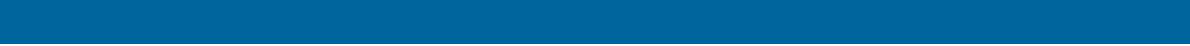 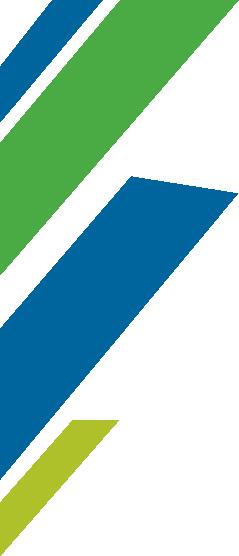 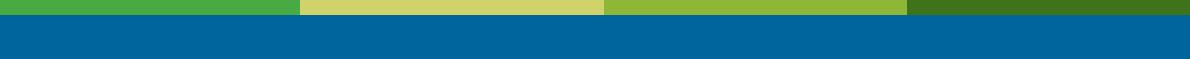 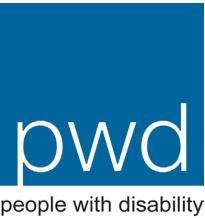 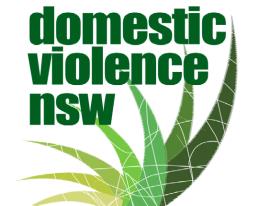 People with Disability Australia (PWDA)PO Box 666Strawberry Hills NSW 2012Ph: (02) 9370 3100Fax: (02) 9318 1372Email: pwd@pwd.org.auWebsite: www.pwd.org.auDomestic Violence NSW (DVNSW)PO Box 3311Redfern NSW 2016Ph: (02) 9698 9777Fax: (02) 9698 9771Email: admin@dvnsw.org.auWebsite: www.dvnsw.org.auThe information in these documents was prepared by Meredith Lea, as part ofa collaboration between People with Disability Australia and Domestic ViolenceNSW.As information gets updated, new versions of this document will be available onboth websites(C) PWDA and DVNSW 2015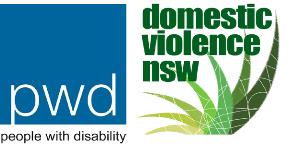 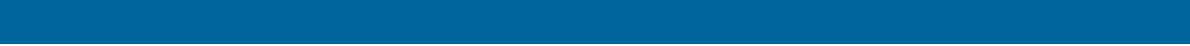 Women With Disability and Domestic and Family Violence:A Guide For Policy and PracticeWhat is disability?Disability is now usually understood using the social model of disability, which emphasisesthat disability results from disabling environmental and social barriers. Physical, attitudinal andcommunication barriers reduce the opportunities afforded to people with impairments, resulting inunequal access, exclusion and/or discrimination. The social model of disability highlights that it is ashared responsibility to ensure equality of access for all by addressing barriers to inclusion and fullparticipation for people with disability.iThe United Nations Convention on the Rights of Persons with Disabilities (CRPD) was established in 2006 to recognise the human rights of people with disability. Australia ratified the Convention in    2008. The CRPD outlines the rights of people with disability, using the social model to explain thesubsequent obligations of State parties to promote, protect and uphold these rights. These rightsand obligations also outline the responsibilities of your service, and include ensuring access tophysical locations, information, employment, adequate standards of living, support services andassistive technologies.In accordance with the dominant conventions in the disability sector in Australia, the terms ‘peoplewith disability’ and ‘women with disability’ will be used throughout this manual. However, somepeople prefer other language – such as ‘disabled woman’ or ‘woman with a disability’ – and thisshould be respected.Disability in AustraliaThere are approximately 4.2 million people with disability in Australia,ii constituting 18.5% of thetotal Australian population. Approximately 52% are women. Women with disability comprise 19%of all women in Australia.Women with disability are estimated to be 37.3% more at risk of domestic violence than theirpeers.iii In NSW alone, 43% of the women who experienced personal violence in 2011 wereestimated to have a disability or long-term health condition, 7% higher than the national average.ivIt is worth noting that these statistics may have excluded a number of women with disability dueto these studies’ methodology. Further, the social stigma attached to both disability and domestic and family violence may also skew these statistics, making it difficult to tell how many women with                                                                        disability are currently experiencing domestic and family violence.Nonetheless, these figures demonstrate both that your service may already have engaged                                                                  (knowingly or unknowingly) with women with disability, and the urgency of ensuring that yourservice is accessible for them.Further, women accessing your service may have family members who have a disability whorequire access as well. Broadening the accessibility of your service will make it easier for allwomen, whatever their background or disability status, to access to your service.1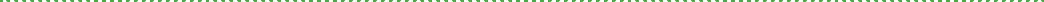 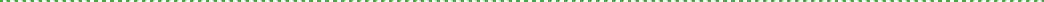 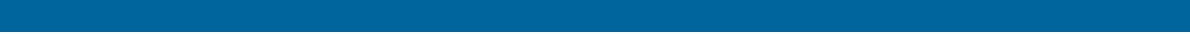 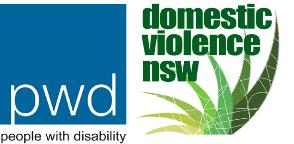 Disability, Gender and Domestic and Family ViolenceViolence against people with disability, much like violence against other people, is a heavilygendered phenomenon. As noted above, women with disability are at a heightened risk ofexperiencing violence. The Second Action Plan of the National Plan to Reduce Violence againstWomen and their Children 2010-2022 prioritises women with disability. It recognises thatwomen with disability are disproportionately affected by domestic and family violence. The NSWGovernment’s domestic and family violence ‘It Stops Here’ framework also prioritises women withdisability as a high risk group.Women with disability are vulnerable to violence due to a combination of gender- and disability-based discrimination.v The term ‘intersectionality’ is used to describe how discrimination basedon gender and disability interact and result in unique experiences for women with disability. It isimportant that services respond to the needs of all women, not only those they have historicallysupported.Women with disability experience domestic and family violence in a range of ways. However, theissues of power and control, as seen in domestic and family violence perpetrated against otherwomen, are also present in domestic and family violence against women with disability.Some of the unique forms of domestic and family violence against women with disability, inaddition to more familiar forms of domestic and family violence, include:Physical Violence, such as the withholding of food, water, medication or support services,misusing medication as a restraint, using physical restraints and destroying or withholdingdisability-related equipment.viSexual Violence, such as inappropriate touching during care giving, taking control ofreproductive processes and demanding sexual activities.Emotional Violence, such as verbal abuse, forced isolation, denying or trivialising thedisability, humiliating the individual, threatening violence, institutionalisation or the withdrawalof care, and threatening to hurt guide dogs, pets or other family members.viiFinancial Violence, such as stealing or taking control of money, taking control of investmentsand refusing to pay for essential medication or disability-related equipment.Particular forms of coercion and manipulation that result from existing hierarchies betweenpeople with disability and people without disability, such as individuals being led to believethat all relationships function in this way.Women with disability experience domestic and family violence in a variety of settings,relationships and contexts. Settings may be as varied as large residential institutions, grouphomes, respite centres, boarding houses, private homes and on the street. To ensure that womenwith disability are given access to the services they require, it is important to acknowledge this.Perpetrators may include intimate partners, family members, formal or paid carers, informal orunpaid carers, staff in residential institutions, other residents in residential institutions and disabilitysupport workers.viiiThe Crimes (Domestic and Personal Violence) Act 2007 (NSW)ix reflects the intersectional                 experience of violence for women with disability. This is an excellent legislative model for servicesand refuges.2Inclusive PoliciesWomen with disability often face discrimination when trying to gain access to services, includingdomestic and family violence refuges. Sometimes, the ways in which domestic and family violenceis experienced by women with disability are not well recognised by service providers, leading tothe exclusion of these individuals.Domestic and family violence services and refuges should be aware of and implement anintersectional understanding of domestic and family violence in their policies. This shouldacknowledge that for many women, gender is not the only dynamic  which influences the                                                                     experience of domestic and family violence. Disability also affects the experience, as does class,age, geographical location, Aboriginal and Torres Strait identity, culturally and linguistically diverse(CALD) background, sexuality, or being intersex, trans or gender diverse.An intersectional approach to domestic and family violence service provision requires twothings. First, that existing services be made as accessible as possible. Second, that variousaccommodation, programs and supports targeted at women with disability be developed. Despitetheir significantly increased risk of domestic and family violence, there are few services tailored for                                                                      women with disability, and need outstrips supply.xIn particular, the experiences of women with psychosocial disability are often overlooked. Thesewomen may not  identify as having mental illness, and may consequently be seen as difficult                                                                       service users. Domestic and family violence services may feel ill equipped to deal with womenexhibiting what may be called ‘challenging’ behaviours.However, all women who have experienced trauma may demonstrate a range of coping strategies.These might include emotional outbursts, anger, sadness, confusion, withdrawal, increasedsensitivity, isolation or other forms of seemingly erratic behaviours. These are normal responses totrauma, and should be acknowledged and responded to appropriately. Ensure that your staff arecompetent in the delivery of trauma informed services, and that you have appropriate vicarioustrauma policies in place. Seeking to ensure staff safety by excluding women who are manifestingtrauma responses is inadequate.If you feel that your service does not have the expertise to give women with psychosocial disabilitythe support that they need, it is your service’s responsibility to first address any professional                                                                  development needs for staff, and second, at an organisational level, to develop partnerships withappropriate disability and/or mental health organisations to assist these women.Furthermore, Rape and Domestic Violence Services Australia provide debriefing and counselling                                                                       services on 1800RESPECT (1800 737 732) if you require their assistance.3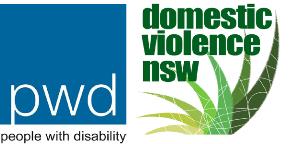 Barriers To Seeking Assistance: Difficulties Experienced By Women  With DisabilityThere are a number of barriers that women with disability frequently face, which may affect theirlikelihood of accessing domestic and family violence services. These also often exacerbate theirrisk of experiencing violence, especially because perpetrators may take advantage of their socialisolation.Women with disability may not seek assistance for domestic and family violence as they areunaware of what services are available to them. Information about domestic and family violenceservices may be actively denied to them by the perpetrator of violence, or it may not be availablein the correct formats (Easy English, Auslan, braille etc).xiInappropriate or inadequate education can also mean that women with disability are unawareof their rights, or that domestic and family violence is a crime.xii As such, providing women withdisability with accessible information about domestic and family violence - what it is, that it is acrime, how they can seek assistance and where accessible refuges or services are located – mayincrease their ability or willingness to leave abusive situations.xiiiDespite often experiencing discrimination and violence throughout their whole lives, women withdisability are frequently not believed upon disclosing their experiences of violence and abuse.This makes them less likely to disclose, and can normalise their experiences of violence andoppression.xivInappropriate responses to disclosure often result from prominent social myths about people withdisability. For instance, some people may hold the misconception that people with disability areinnocent, do not have sexual feelings, or are incapable of sustaining relationships, and thereforewill never experience domestic and family violence. On the other hand, some believe that disabilitymight make people ‘hypersexual’ or deviant, lacking the ability to control themselves, which canlead people to blame women with disability for sexual assaults. As such, myths often shift theblame from the perpetrator to the person being abused.Discriminatory stereotypes also contribute to the belief that women with disability are a burden tothose supporting them. This idea of carer sacrifice can make people, including police or services,                                                                        unwilling to acknowledge that formal and informal supporters can be violent towards theseindividuals. Indeed, media representations frequently excuse intimate partner violence on thebasis of the woman’s disability.Additionally, women with disability may be reluctant to report domestic and family violence as theymay be afraid of losing custody of their children to their abusive partner or family member.xv  Thisfear is not unjustified, as women with disability do disproportionately have children removed from                                                                         their care.Women with disability, and support services such as disability services or police, may believe thatcrisis accommodation or refuges will be inaccessible and unable to provide them with enoughpersonal support. As such, they may not leave their violent situation due to their fear of losingsupport services, financial assistance or care provisions.4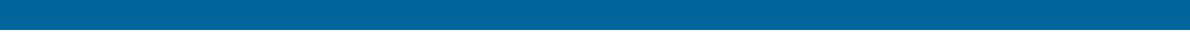 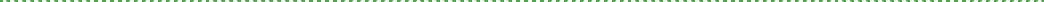 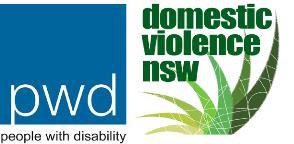 For instance, women with disability may be reliant on their abuser for daily, personal care. Somewomen with disability have low levels of employment, which increases their dependence onothers. Indeed, women with disability may not be able to choose who provides her support – dueto financial pressures, or a lack of services – even if their current support worker or informal carer                                                                       (including family members) is abusing them. This places women with disability in unequal powerrelationships that can lead to exploitation, neglect and abuse.xvi Such dependence on formal orinformal supporters not only puts women with disability at a heightened risk of violence, but alsofundamentally reduces their opportunities to report or disclose the violence or ill treatment.Women with disability may fear that accessing domestic and family violence services willresult in them being institutionalised. These are reasonable fears, because accessible housingin the community is so limited it can force people to live in institutions. Indeed, women withdisability generally face precarious housing situations upon leaving their homes. They often facediscrimination when looking for rental properties, and may not have sufficient financial resources                                                                        to set up a new living environment that supports their independence.xviiLastly, women with disability may be physically segregated in residential institutions or disability-specific services, or socially segregated due to discrimination and prejudice. Being isolated                                                                   – physically or socially – means that women with disability may not have supportive informalnetworks that could help them escape violent situations.xviii5Access To Domestic and Family Violence Services For Women WithDisabilityThe following are but a selection of barriers that women with disability face when trying to accessservices and refuges. Your service should use a Disability Action Plan to identify and address anyother barriers that are currently hindering access for women with disability.In acknowledging these barriers, it is worth keeping the Disability Discrimination Act 1992 (DDA)in mind. The DDA outlines that it is unlawful to discriminate against people on the basis of theirdisability, or perceived disability.xix It emphasises equality, ensuring that people with disabilityhave equal access to information, physical premises and employment, among many other things.Indeed, according to the DDA, changes and alterations must be made to ensure that women withdisability are not (intentionally or unintentionally) discriminated against.For your service, this means that you have an obligation to develop inclusive policies, proceduresand practices, review them regularly, and implement a myriad of changes to ensure that womenwith disability are not discriminated against.‘Best practice means going above and beyond what is required underthe DDA which is a basic minimum, and negotiating this together withdisabled women.’  xxNo single change will automatically make your service accessible. Women with disability areunique and have individual capacities, desires and needs that your service must take intoconsideration.xxi Making flexible changes can help to ensure that accommodations benefit a wide                                                               range of women and their children, not just women with disability.Barrier 1: Inaccessible Information And CommunicationInformation provided by services is not always accessible, nor communicated effectively, to womenwith disability. For instance, information may not be available in alternative formats, may not bedistributed in locations frequented by women with disability, and may not acknowledge the complexdifficulties faced by women with disability who are experiencing domestic and family violence. As                                                                         a result of this dearth of information, women with disability may be totally unaware that domesticand family violence services and refuges even exist. In services, inaccessible information andinappropriate communication techniques can create problems such as women being unaware ofrules, regulations and expectations. Additionally, unclear or inadequate information may preventwomen with disability from feeling safe or welcome in refuges and other domestic and familyviolence services.6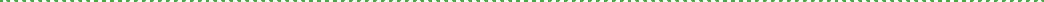 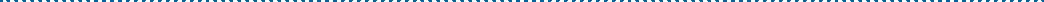 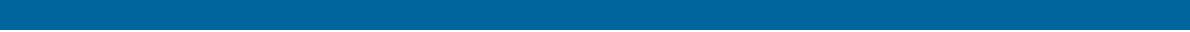 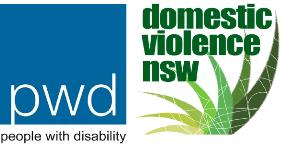 Recommendation 1:Information must be made accessible for all individuals who may require access to your service.Informative materials should highlight the accessibility of your service, to ensure that women withdisability know that they are not only welcome, but that you have specifically thought about how to                                                                            accommodate them in your service.Information about your service must be widely available, distributed in areas frequented bywomen with disability.xxii For instance, informative materials should be available at disabilityservices, advocacy organisations, doctor’s offices, supermarkets, schools, community centres,                                                                        accessible bathrooms and so on. Local disability organisations should also be informed that yourservice is taking steps towards improved inclusivity, so they can confidently refer women with                                                                       disability to your service.Your website should have an accessible design and should comply with the Web ContentAccessibility Guidelines (WCAG). Options to change the contrast or font size of the websiteshould be easily located. Websites should provide easy to read information that is formattedappropriately. Any downloads should be available as Microsoft Word documents, as these aremore accessible than PDFs. Screen-readers, devices that read text aloud, are much more suitedto Microsoft Word documents.Informative materials should be available in braille, large print, Easy English (preferably withpictures), audio and electronically.xxiii Some of these formats could also help women fromculturally and linguistically diverse (CALD) backgrounds, women with low literacy, or women whodo not identify as having a disability gain access to information about your service.During intake, the accessibility and communication needs of all women seeking assistance shouldbe ascertained.xxiv For instance, women with intellectual disability may have difficulty remembering                                                           large amounts of information. At the introductory stage, a lot of information, rules and regulationsare provided. This should all be communicated in a clear and concise way to ease understanding.It could be helpful to break any induction session up into different parts, allowing sufficient time for                                                                    the women to digest information.Alternatively, information and rules can be provided in writing (as well as braille, large print andEasy English options), so that women have a hard copy to refer back to. Recorded versions of thisinformation could also assist comprehension and retention, providing this information via audiorecording or even an informative DVD to be shown at arrival. Within your service, Auslan and other interpreters should be made available if this is what thewoman requires, and she should select her interpreter. However, keep in mind that cultural/linguistic communities are often quite small and confidentiality is a complex matter.7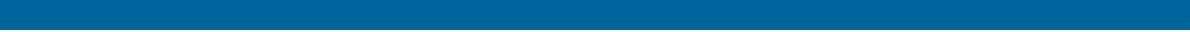 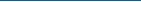 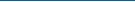 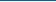 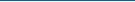 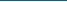 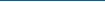 Barrier 2: Physical InaccessibilityIt can be particularly difficult for women with disability to find physically accessible crisis                                                               accommodation and services. Physical access is a huge barrier for women with a range ofimpairments, not just wheelchair users. Women with physical, visual, and hearing impairmentsand/or mental illness all face various barriers in environments that do not accommodate theirpresence.Recommendation 2:Physical access concerns much more than ensuring that women with disability are able to reachyour service. Within the service itself, there may be many physical barriers that exclude womenwith disability. Addressing these barriers requires changes that facilitate different types of disabilityand do not impede access for any other service user.The first step towards making your service more accessible is performing an access audit. Consulting people with various impairments can help you get a firsthand account of how                                                                                                                                         accessible your service is, and how it could be improved to accommodate women with differentkinds of disability. Some changes will be specific to certain rooms, such as bathrooms, kitchens                                                                       and bedrooms, while others will need to be implemented throughout all areas of the service. Someof these changes may be cost- and time- intensive, however, many of them will be relatively smalland easy to perform and maintain.Minor and easy changes include minimising clutter, having adequate storage, eliminating trip orslip hazards, ensuring that each room has sufficient lighting, adequate seating, and installing                                                                     handrails. Ensuring that furniture is arranged to maximise the breadth of corridors or walkwaysis also important. Another straightforward change is ensuring that all women using the serviceare mindful of the impact they can have on the physical accessibility of areas. For instance, careshould be taken to place items back in their cupboards, mess should not be left in common areas,furniture should not be drastically rearranged without notice, and doors should be left consistentlyclosed or consistently wide open.xxv Other women accessing your service should also be awarethat loud noise should be kept to particular areas, and minimised where possible to assist womenwith vision or hearing impairment. It should be made clear to women with disability that this hasbeen communicated to other women using the service.It is important to recognise that it may take women with disability a while to get used to thephysical environment and layout of the service. Women with disability should be given supportand time to get confidence and independence in these seating. Women with vision impairment,                                                                            for instance, often rely on their memory to navigate buildings. As such, simple designs, clearwalkways and set places for furniture will benefits these individuals. It is important that the physical                                                                      environment of the service remains consistent, and if for any reason changes have to be made,people with vision impairment should be made well aware of these alterations.Vision Australia provides excellent suggestions as to how different rooms andareas can be made more accessible for people with vision impairment. Seehttps://www.visionaustralia.org/business-and-professionals/creating-an-accessible-environment/accessible-design-for-homes and  https://www.visionaustralia.org/business-and-professionals/creating-an-accessible-environment/accessible-design-for-public-buildings for their extensive list ofrecommendations.8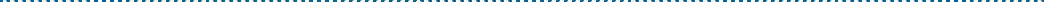 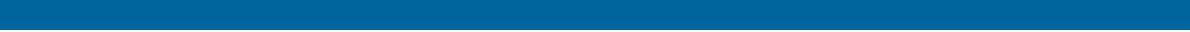 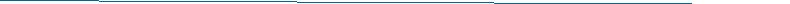 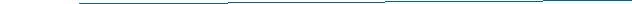 Barrier 3: Organisational Attitudes and ExperienceThe attitudes of service staff, managers and governance bodies can also be barriers to womenwith disability. Your governance body may not have a clear sense of their role in ensuring theaccessibility of your organisation.Attitudinal barriers about disability, based on stereotypes and myths, are quite pervasive and oftendeeply entrenched. Additionally without support to explore how to provide services in a flexible                                                                      and responsive manner, staff members may struggle to engage with women with disability. Thislack of staff awareness, skills and training, often means that stereotypes and inexperience createsignificant barriers for women with disability. This can contribute to putting women with disability at                                                                       risk if they do not feel the service is focussed on supporting their autonomy.Recommendation 3:Increasing staff awareness, participating in disability training, and encouraging staff to engagewith your Disability Action Plan will all contribute to a more accessible service. Raising staffawareness about disability should illustrate the intersectional experience of domestic and familyviolence experienced by women with disability, and how this often changes the severity andduration of domestic and family violence. People with Disability Australia (PWDA) offer varioustraining packages to inform services about the rights of women with disability, address stereotypesand myths, encourage respectful interactions with people with disability and to provide a morethorough understanding about how people with disability experience domestic and family violence.Training should be provided by disability services or women with disability themselves.Additionally, serious efforts should be made to hire staff with lived experience of disability, ordisability specific training. These individuals can further help to combat any attitudinal barriers by                                                                       breaking down discriminatory beliefs or policies from within.Furthermore, all staff should be actively engaged in making your service more accessible. Involvestaff members in the development and implementation of your service’s Disability Action Plan.Staff should be given specific tasks to perform or be allocated responsibility for a particular aspect                                                                     of the Disability Action Plan. This will provide them with a greater understanding of the countlessbarriers faced by women with disability in their everyday lives, and consequently lead them toreassess their attitudes or interactions with women with disability. Staff should also be encouragedto come up with best practice guidelines and standards to “mainstream” disability in all policiesand procedures.The inclusiveness of your organisation should be made part of a strategic plan under the guidanceof the governance body. Ensuring the participation of women with disability in this governancebody is an excellent way to make their lived expertise available to your service.9Barrier 4: Perceived DiscriminationWomen with disability may believe that domestic and family violence services and refuges areunsafe, unapproachable and inaccessible. Furthermore, they may fear that these services willdiscriminate against them on the basis of their disability, which in turn increases their likelihood ofbecoming homeless.Recommendation 4:Performing policy audits and creating a Disability Action Plan are positive steps towards eliminatingdiscrimination against women with disability in your service. Women with disability should beencouraged to participate in these audits or workshops and information about them should befreely distributed.First and foremost, your Disability Action Plan must ensure that recruitment policies don’tdiscriminate, and instead implement measures towards equal employment. This also applies togovernance bodies. To demonstrate your anti-discrimination policies and desire to include womenwith disability in your service, it is important to have women with disability represented among yourstaff. This requires advertising jobs in accessible locations, or using your networks to ensure thatwomen with disability have an equal chance to apply for jobs.Consider employing a specialist disability worker to support women with disability who requireaccess to your service. Employing women with disability in such roles would improve theexperiences of women with disability engaging with your service, as the lived experience of staffwith disability may make them more attuned to the complex issues at play. However, it is importantto ensure that this is not done in a tokenistic manner, as these individuals should be givenequal opportunities, equal voice and their experiences and knowledge should be respectedxxvi.Furthermore, women with disability should be made aware of, and included in, any promotionalpathways that exist within your service.10Looking ForwardIn making changes, you will be readying your service for people with disability, and movingtowards inclusion. However, it is important to keep in mind that this process is a continual one.Refuges and domestic and family violence support services cannot become fully accessibleand inclusive overnight. While initial changes are vitally important, maintaining these accessiblepractices is equally as important.Barriers and recommendations must be revisited on an ongoing basis, with regular follow-upsrequired to ensure that guidelines are consistently being implemented. Your organisation’sstrategic plan should ensure that this is happening. You might want to include an annual audit.Making changes requires continued consultation with women with disability and other clientsusing your service. Hosting regular workshops with women with disability, disability advocacyorganisations, disability services or accessibility auditors may also assist in this process.Consistent feedback can help keep track of progress to ensure that your service, and itsaccessibility, is continually improving.xxviiIn addition to the recommendations outlined in this document, DVNSW and PWDA have compileda separate factsheet with suggested practical guidelines to help you make manageable changesto your service. These recommendations and guidelines include changes that can realistically bemade over a three year period, and will help you take the steps required to make your servicemore accessible for people with disability. Guidelines for physical, information, attitudinal andprocedural audits are also provided in more detail separately.ContactsPartnerships between domestic and family violence services can help make services moreaccessible, as sharing ideas about increasing accessibility can shed light on various tactics thatmight not have previously been considered. It is important to remember that your service is not theonly one that has to make these changes.Look at the existing Disability Action Plans of similar organisations and consider how they couldbe adapted to your service. Alternatively, sharing your Disability Action Plan with others mayencourage reflection about how other domestic and family violence services could implement                                                                         similar plans in their organisations, and may also support the development of a community ofpractice around disability accessibility.xxviiiDomestic and family violence services and the disability sector should work together to supportwomen with disability through their experiences of domestic and family violence. Both sectorsshould have a keen awareness about the experiences of domestic and family violence for womenwith disability, and should aim to collaborate to ensure women with disability don’t fall through theservice gaps. Clear, open and frequent communication between services will aid this process.Establishing collaborative relationships such as these can ease the transition to a refuge forwomen with disability. Make sure that your local disability services, and especially disabilityadvocacy organisations, are aware that your service is accessible so they can confidently refer                                                                       people with disability to you.11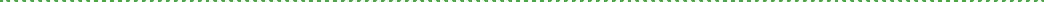 NSW Disability Advocacy OrganisationsThe following list of services provide assistance to people with disability acrossNSW. For a more extensive list of disability peaks and organisations, seehttp://www.pwd.org.au/library/australian-advocacy-directory.htmlAboriginal Disability Network NSW (ADN NSW) -  adnnsw.org.auAssociation of Blind Citizens of NSW -  asnblind-nsw.org.auBrain Injury Association of NSW (BIA) -  biansw.org.auCentral Coast Disability Network -  ccdn.com.auDeaf Society of NSW -  deafsocietynsw.org.auDisability Advocacy NSW (DA) -  da.org.auIllawarra Advocacy -  illawarraadvocacy.org.auIntellectual Disability Rights Service (IDRS) -  idrs.org.auIndigenous Disability Advocacy Service (IDAS) -  idas.org.auMulticultural Disability Advocacy Association (MDAA) -  mdaa.org.auNSW Council for Intellectual Disability -  nswcid.org.auPenrith Disabilities Resource Centre -  pdrc.org.auPeople With Disability Australia (PWDA) -  pwd.org.auPhysical Disability Council of NSW (PDCN) -  pdcnsw.org.auSelf Advocacy Sydney Inc -  sasinc.com.auSide By Side Advocacy Inc -  sidebysideadvocacy.org.auWe would like to acknowledge Carolyn Frohmader for all her previous work in this area which hassubstantially informed our work here. See also Frohmader, C. 2007. ‘More than just a ramp: a guide forwomen’s refuges to develop disability discrimination act action plans’, Women With Disabilities Australia,http://wwda.org.au/wp-content/uploads/2013/12/More_Than_Just_A_Ramp.pdf.A lot of the following resources have been drawn from the Stop the Violence Resource Compendium on domestic andfamily violence, available at  http://www.stvp.org.au/RC-Domestic-and-Family-Violence.html.The Stop the Violence Resource Compendium also provides more general resources concerning violence againstwomen with disability. It is available at  http://www.stvp.org.au/Resource-Compendium.html.12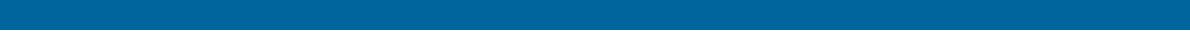 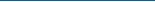 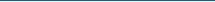 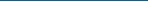 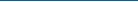 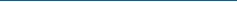 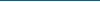 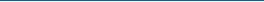 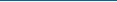 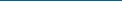 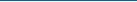 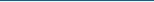 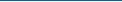 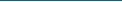 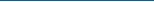 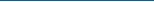 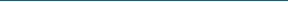 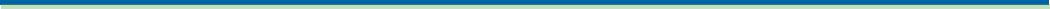 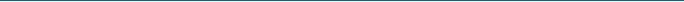 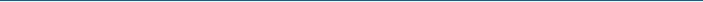 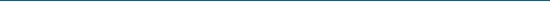 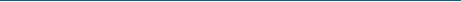 Endnotes:i Healey, L., Howe, K., Humphreys, C., Jennings, C. and Julian, F. 2008. ‘Building the Evidence: A report on the statusof policy and practice in responding to violence against women with disabilities in Victoria’, Women’s HealthVictoria and Victorian Women with Disabilities Network. <http://www.wdv.org.au/documents/BTE%20Final%20Report.pdf>Hughes, K., Bellis, M. A., Jones, L., Wood, S., Bates, G., Eckley, L., McCoy, E., Mikton, C., Shakespeare, T. andOfficer, A. 2012. ‘Prevalence and risk of violence against adults with disabilities: a systematic review and meta-                                                                                 analysis of observational studies’, Lancet, 379:1621-1629. <http://search.proquest.com.ezproxy2.library.usyd.edu.au/docview/1015610254/fulltextPDF?accoun tid=14757>Woodlock, D., Healey, L., Howe, K., McGuire, M., Geddes, V. and Granek, S. 2014(a). ‘Voices Against Violence PaperOne: Summary Report and Recommendations’, Women with Disabilities Victoria, Office of the Public Advocate                                                                                         and Domestic Violence Resource Centre Victoria. <http://www.wdv.org.au/documents/Voices%20Against%20Violence%20Paper%20One%20Executi ve%20Summary.pdf>ii ABS (Australian Bureau of Statistics), 2012. ‘4430.0 – Disability, Ageing and Carers, Australia: Summary ofFindings, 2012’, Australian Bureau of Statistics. <http://www.abs.gov.au/ausstats/abs@.nsf/Latestproducts/A813E50F4C45A338CA257C21000E4F 36?opendocument>iii PWDA (People with Disability Australia), 2013. ‘Key figures about women and girls with disability: Facts & figures’                                                                                     Stop the Violence Project (STVP).  <http://www.stvp.org.au/stats.htm>iv Family and Community Services, 2014. ‘Women in NSW 2014’, NSW Government. <http://www.women.nsw.gov.  au/_data?assets/file/0019/300772/3303_WNSW-Report2014_web.pdf>                                                          v Attard, M. and Price-Kelly, S., 2010. ‘Accommodating Violence: The experience of domestic violence and peoplewith disability living in licensed boarding houses’, People with Disability Australia. <http://www.pwd.org.au/documents/pubs/Accommodating%20Violence%20Report.pdf>vi Frohmader, C. 2007b. ‘It’s not ok, it’s violence: information about domestic violence and women with disabilities’,Women with Disabilities Australia. <http://wwda.org.au/wp- content/uploads/2013/12/Its_Not_OK_Its_Violence.pdf>vii Frohmader, C. 2007b:8viii Jennings, C. 2003. ‘Triple Disadvantage: Out of Sight, Out of Mind’, Violence Against Women with DisabilitiesProject, Domestic Violence and Incest Resource Centre, Victoria.<http://www.dvrcv.org.au/sites/default/files/                                                                                 Triple%20disadvantage%20report%202003%20%28full %20report%29.pdf>ix Crimes (Domestic and Personal Violence) Act 2007 (NSW), Section 5. <http://www.austlii.edu.au/au/legis/nsw/consol_act/capva2007347/s5.html>x Hague, G., Thiara, R., Magowan, P. and Mullender, A. 2007. ‘Making the links: Disabled women and domesticviolence. Final Report’, Women’s Aid. <http://www.womensaid.org.uk/core/core_picker/download.asp?id=1763>xi Frohmader, C. 2007c:43xii Howe, K., Atmore, C. 2011. ‘Submission to Parliament of Victoria Law Reform Committee Inquiry into Access toand Interaction with the Justice System by People with an Intellectual Disability and Their Families and Carers’,Women with Disabilities Victoria, Domestic Violence Victoria, Federation of Community Legal Centres Victoria,Maroondah Halfway House/Brenda House, Women’s Legal Service Victoria and Family Law Legal Service.xiii Frohmader, C. 2007b:11xiv Woodlock, D., Western, D., Bailey, P. 2014(b). ‘Voice Against Violence Paper Six: Raising Our Voices – Hearingfrom with Women with Disability’, Women with Disabilities Victoria, Office of the Public Advocate and Domestic                                                                                     Violence Resource Centre Victoria. <http://www.wdv.org.au/documents/Voices%20Against%20Violence%20Paper%20Six%20Hearing %20from%20Women%20with%20Disabilities%20(PDF%201.2MB).pdf>13Endnotes:xv Frohmader, C. 2007c. ‘More than just a ramp: a guide for women’s refuges to develop disability discrimination actaction plans’, Women With Disabilities Australia. <http://wwda.org.au/wp- content/uploads/2013/12/More_Than_Just_A_Ramp.pdf>xvi Frohmader, C. 2007a. ‘Forgotten sisters: a global review of violence against women with disabilities’, Women withDisabilities Australia. <http://wwda.org.au/wp- content/uploads/2013/12/Forgotten_Sisters.pdf>xvii Frohmader, C. 2007c.xviii Frohmader, C. 2007a:50xix WCHM, DVCS, WWDACT and WESNET, 2009. ‘Women with Disabilities Accessing Crisis Services’, WCHM,DVCS, WWDACT and WESNET <http://www.pwd.org.au/documents/pubs/SBWWD.pdf>Frohmader, 2007c:27xx Hague et.al., 2007:91xxi Hoog, C. 2004. ‘Increasing Agency Accessibility for People with Disabilities: Domestic Violence Agency Self-Assessment Guide’, Abused Deaf Women’s Advocacy Services for the Washington State Coalition AgainstDomestic Violence. <http://www.stvp.org.au/documents/Compendium/Domestic%20and%20Family%20Violence/hoog1. pdf>xxii Healey, L. 2013. ‘Voices Against Violence Paper Two: Current Issues in Understanding and Responding toViolence Against Women with Disability’, Women with Disabilities Victoria, Office of the Public Advocate and Domestic Violence Resource Centre Victoria. <http://www.wdv.org.au/documents/Voices%20Against%20Violence%20Paper%20Two%20Current %20Issues%20in%20Understanding%20and%20Responding%20to%20Violence%20Against%20W omen%20with%20Disabilitites%20(PDF%201.1MB).pdf>xxiii Vision Australia, 2014a. ‘Alternate format production’, Vision Australia. <https://www.visionaustralia.org/business-and-professionals/print-accessibility-services/alternate- format-production>Vision Australia, 2014d. ‘Inclusive communication strategies’, Vision Australia. <https://www.visionaustralia.org/business-and-professionals/print-accessibility-services/inclusive- communication-strategies>xxiv Frohmader, C. 2007c:19xxv Vision Australia, 2014b. ‘Creating an accessible environment: Accessible design for homes’, Vision Australia.<https://www.visionaustralia.org/business-and-professionals/creating-an-accessible- environment/accessible-design-for-homes>Vision Australia, 2014c. ‘Creating an accessible environment: Accessible design for public buildings, Vision Australia.<https://www.visionaustralia.org/business-and-professionals/creating-an- accessible-environment/accessible-design-for-public-buildings>Frohmader, C. 2007c:49-50xxvi Smith, N. and Harrell, S. 2011. ‘Forging New Collaborations: A Guide for Rape Crisis, Domestic Violence,and Disability Organisations’, Vera Institute of Justice: New York. <http://www.stvp.org.au/documents/Compendium/Domestic%20and%20Family%20Violence/forging _collaborations_verainstitutejustice_2011.pdf>xxvii WCSAP (Washington Coalition of Sexual Assault Programs), 2004. ‘Creating Accessible Sexual AssaultServices for People with Disabilities’, Washington Coalition of Sexual Assault Programs. <http://www.stvp.org.au/documents/Compendium/Sexual%20Assault/Creating%20Accessible%20S exual%20Assault%20Services%20for%20People%20with%20Disabilities.pdf>xxviii Frohmader, C. 2007c:6514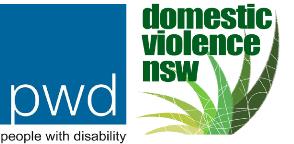 